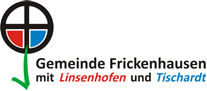 BEWERBUNG FÜR EINEN BAUPLATZBaugebiet "Mühlwiesen Erweiterung"  	Flst. 3446Bitte zutreffendes ankreuzenBitte die Dauer der Ausübung angebenGESAMTPUNKTEZAHL ___Ich versichere, dass die oben genannten Angaben richtig und vollständig sind. Mir ist bekannt, dass ich bei falschen Angaben aus dem Bewerbungsverfahren ausgeschlossen werde. Ort, Datum							Ort, Datum ___________________________				___________________________		___________________________				___________________________Unterschrift Bewerber / in					Unterschrift Mitbewerber / in Kontaktdaten Bewerber/ inKontaktdaten Bewerber/ inName, VornameAnschrift:Telefonnummer:Email:Kontaktdaten Mitbewerber / inKontaktdaten Mitbewerber / inName, VornameAnschrift:Telefonnummer:Email:- Einkommen-- Einkommen-alleinstehendPaareab 40.000 € bis 47.701 € 		ab 80.000 € bis 95.402 €		bis 40.000 €				bis 80.000 €				 -Persönliche Verhältnisse--Persönliche Verhältnisse-alleinstehend 				Ehepaar/ Lebenspartnerschaft	 1 Kind unter 18 Jahren  		2 oder mehr Kinder unter 18 Jahren  Behinderung oder Pflegegrad eines Bewerbers oder im Haushalt des Bewerbers gemeldeten lebenden Angehörigen mind. Grad der Behinderung 50 % oder Pflegegrad 1,2 oder 3 			     mind. Grad der Behinderung 80 % und höher oder Pflegegrad 4 oder 5 	           Wohnsitz in der Gemeindebis 3 Jahre										zwischen 3 und 5 Jahre								länger als 5 Jahre									früher mindestens 5 Jahre								Arbeitsplatz in der Gemeinde bis 3 Jahre										zwischen 3 und 5 Jahre								länger als 5 Jahre										früher mindestens 5 Jahre								Ehrenamtliche Tätigkeit innerhalb oder außerhalb der Gemeinde Frickenhausenununterbrochen seit mindestens zwei Jahren Ehrenamtliche Tätigkeit innerhalb oder außerhalb der Gemeinde Frickenhausenununterbrochen seit mindestens zwei Jahren Mitglied in einer Hilfsorganisation (Feuerwehr, Rettungsdienst o.ä.)aktive ehrenamtliche Funktion in einem Verein, im Gemeinderat, Ortschaftsrat o.äMitglied in einer Hilfsorganisation (Feuerwehr, Rettungsdienst o.ä.)aktive ehrenamtliche Funktion in einem Verein, im Gemeinderat, Ortschaftsrat o.äBewerber / in 				Mitbewerber / in 		   	Vormerkung Interessentenliste 			-wird von der Gemeinde ausgewertetbis zu 2 Jahre bei der Gemeinde für einen Bauplatz vorgemerkt 			länger als 2 Jahre bei der Gemeinde für einen Bauplatz vorgemerkt		